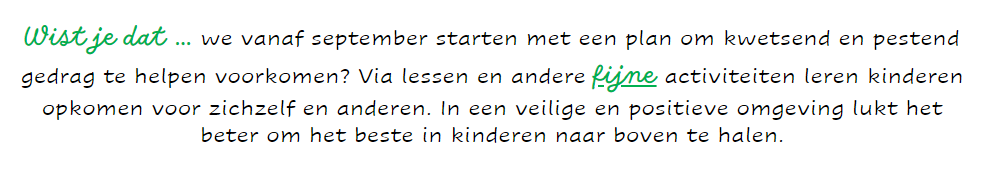 Beste ouders
Deze week vragen we jullie aandacht voor volgende berichten:
Kleuter- en lagere school:KoffieKletsOp woensdag 14 juni gaat onze laatste KoffieKlets van dit schooljaar door. Het zal een speciale editie worden, zoals eerder al aangekondigd.  😉  Jullie zijn van harte welkom vanaf 8.15u. Verslag Ouder-SchoolteamIn bijlage vinden jullie het verslag van de voorbije vergadering van het OST. Briefjes oudercontactenOp woensdag 14 juni worden de briefjes met de afspraak voor het oudercontact meegegeven. Gelieve zeker even in de boekentassen te kijken en het tijdstip te noteren. Enkel kleuterschool: SchoolreisVrijdag 16 juni gaan onze kleuters van de 2de en 3de kleuterklas op schoolreis. Wij gaan spelen op de speelpleinen van Don Bosco in Beerse. Wij bestellen alvast mooi weer en wensen onze kleuters een mooie reis!FietsweekOp maandag 19 en dinsdag 20 juni is het fietsweek in de kleuterschool. Jullie kind mag dan een fiets meebrengen waar hij/zij zelfstandig mee kan fietsen, vb.loopfietsdriewielerfiets met zijwieltjesfiets zonder zijwieltjesstepHet is niet de bedoeling om een fiets te gaan kopen als je er geen hebt. Wanneer jullie kind ’s morgens op school aankomt, mag de fiets geparkeerd worden tegen de gevel van de kleuterschool. Hieronder vinden jullie een overzicht van de ‘parkeerplaatsen’:Tijdens de turnles mogen ze met hun fiets een parcours afleggen.Aan het eind van de schooldag mogen jullie de fiets weer mee naar huis nemen.Met sportieve groeten, juf LiesbethEnkel lagere school: Rollende maandag & dinsdagVolgende week, maandag 12 juni, mogen de leerlingen van het 3de en 4 leerjaar hun fiets meebrengen voor de turnles. Op dinsdag 13 juni is het de beurt aan de leerlingen van het 1ste en 2de leerjaar. De leerlingen kregen hiervoor ook een briefje mee in de boekentas. Met zonnige groeten!Het team van de Vrije Basisoefenschool Wijnegem	DatumKlasParkeren van de fietsMaandag19/06/2023K1BTegen de muur, voor de gevel van K1BK1CTegen de muur, voor de gevel van de villaK1ATegen de muur, voor de gevel van K2-3Dinsdag20/06/2023K3ATegen de muur, voor de gevel van K3AK3BTegen de muur, voor de gevel van K3BK2-3Tegen de muur, voor de gevel van K2-3K2BTegen de muur, voor de gevel van K2BK2ATegen de muur, voor de gevel van K2AVrijdag23/6/2023K1PTegen de muur, voor de gevel van K1PK1ZTegen de muur, voor de gevel van K1B